Today’s ServiceApril 18, 2021Call to Worship                                                                                                                                                                                       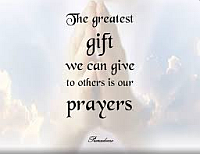 Hymn Announcements Prayer RequestsSpecial MusicSermonFrom the PastorIn reference to God, active obedience is seeking out His commands and setting our hearts to do them. Passive obedience is the state of ongoing surrender that says, following the leading of the Holy Spirit even when harm or suffering may result.  Then we endure.  With Jesus as our perfect model and the Holy Spirit as our strength, we must pursue lives of both passive and active obedience (Acts 1:8).  Failure to do so is to invoke Matthew 10:33: “but whoever denies me before men, I also will deny before my Father who is in heaven.”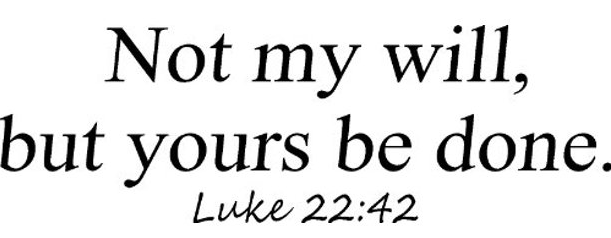 Pastor TonyChurch Information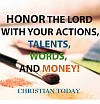         Last Week’s giving:           $642 + Online $0 = $642EldersTony Raker (Pastor)..……………….  pastor@graceevfreechurchva.orgDelmas (Moe) Ritenour….…………………………..  moemar@shentel.net Finance:   Linda Fraley ………………………………..  lindaf12@shentel.net IT & Media:  Rob Moses & Scott TuckerBulletin: Rob Moses ……………….  admin@graceevfreechurchva.org Breakfast: Tammy Copeland ……….…tammyscopeland@gmail.com 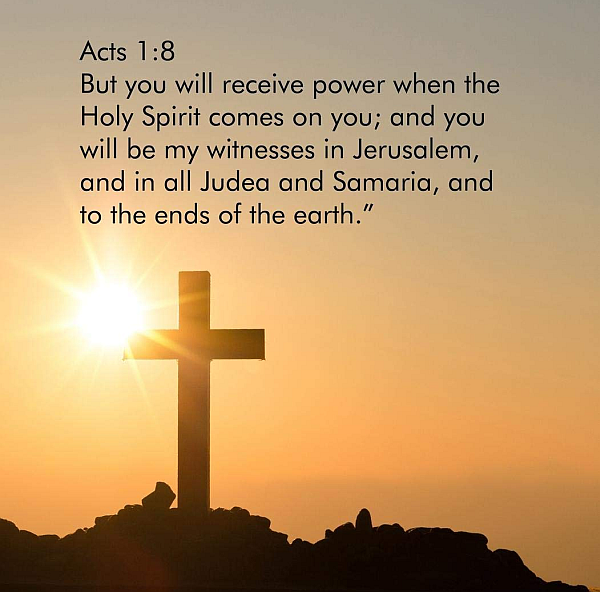 718 E Queen Street, Strasburg, VA 22657,     540-465-4744 msg ph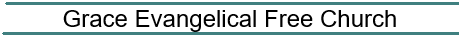   https://graceevfreechurchva.orgNotes: 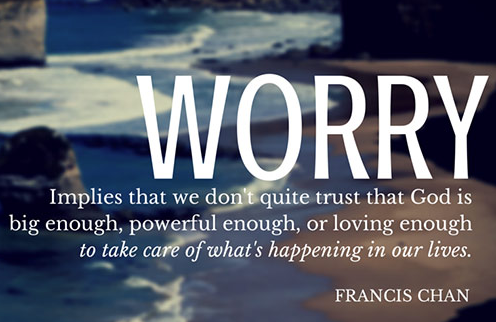 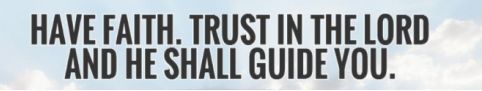 